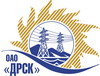 Открытое Акционерное Общество«Дальневосточная распределительная сетевая  компания»ПРОТОКОЛ ПЕРЕТОРЖКИОткрытый электронный запрос предложений на право заключения Договора на выполнение работ: Реконструкция сетей 10/0,4 кВ (сертификация, реконструкция перегруженных фидеров 10-0,4 кВ), филиал "АЭС" Закупка проводится согласно ГКПЗ 2014г. раздела  2.2.1 «Услуги ТПиР»  № 106  на основании указания ОАО «ДРСК» от  05.12.2014 г. № 336.Плановая стоимость закупки:  13 513 000,00  руб. без учета НДСПРИСУТСТВОВАЛИ: 2 члена постоянно действующей Закупочной комиссии 2-го уровня. ВОПРОСЫ ЗАСЕДАНИЯ ЗАКУПОЧНОЙ КОМИССИИ:В адрес Организатора закупки поступило три предложения на участие в  процедуре переторжки.Вскрытие конвертов было осуществлено в электронном сейфе Организатора закупки на Торговой площадке Системы B2B-ESV автоматически.Дата и время начала процедуры вскрытия конвертов с предложениями на участие в закупке: 11:00 часов благовещенского времени 27.01.2015 г Место проведения процедуры вскрытия конвертов с предложениями на участие в закупке: Торговая площадка Системы B2B-ESVРЕШИЛИ:Утвердить протокол переторжкиОтветственный секретарь Закупочной комиссии 2 уровня  ОАО «ДРСК»                       		     О.А. МоторинаТехнический секретарь Закупочной комиссии 2 уровня  ОАО «ДРСК»                           	 Е.Ю. Коврижкина№ 145/УТПиР-Пг. Благовещенск27 января 2015 г.№п/пНаименование Участника закупки и его адресОбщая цена заявки до переторжки, руб. без НДСОбщая цена заявки после переторжки, руб. без НДСООО «Электротехническая компания»г. Благовещенск пер. Св. Иннокентия, 13А12 256 527,0012 068 454,002.ООО «Дальэлектромонтаж» г. Свободный, ул. Шатковская, 12612 680 000,00не поступило3ООО «АмурСельЭнергоСетьСтрой»г. Благовещенск, ул. 50 лет Октября, 22812 700 000,00не поступило4ООО «ЭК «Светотехника»г. Благовещенск, ул. Артиллерийская, 11612 822 310,9412 251 457,635ООО «Системы и Сети»г. Благовещенск, ул. Шевченко, 613 122 113,4112 086 551,22